Střední zdravotnická ŠKOLA a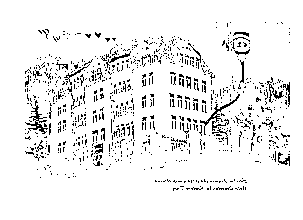 	 Vyšší ODBORNÁ ŠKOLA zdravotnická Karlovy VaryPříspěvková organizace, Poděbradská 1247/2,360 01 Karlovy Vary, tel. 353 233 936e mail: sekretariat.skoly@zdravkakv.cz, www.zdravkakv.czOrganizace školního roku VOŠZ 2017/18 Zahájení školního roku:  Zimní období:			4.9. 2017Letní období: 			1.2. 2018Konec školního roku: 	29.6. 2018Státní svátky: 		28.9. 201717.11.20172.4. 2018 (velikonoční pondělí)1.,8.5. 2018Ředitelská volna: 		29.9.2017(samostudium)		30.4.20187.5.2018Prázdniny (samostudium): Podzimní:			26.,27.10. 2017Vánoční:			25.12. 2017 - 2.1. 2018Pololetní:			2.2. 2018 Jarní:				12.2. – 16.2. 2018Velikonoční:			29.3. a 30.3. 2018Hlavní (letní): 		2.7.-31.8. 2018Samostudium k získání hodnocení a examinace (zkouškové období): Zimní období:			8.1. – 31.1. 2018Letní období:			11.6. – 29.6. 2018Pro 3. ročníky v LO: 		21.5. – 8.6.2018Samostudium k absolutoriu: 11.-15.6. 2018Absolutoria: 			18.6. – 21.6. 2018Termín pro odevzdání ABS práce je 27.4. 2018 3.DVS: 			18. - 19.6. 20183.DNT:                                   20. - 21.6. 20183.DZT:			18.6. 20183.DFA:			19. - 20.6. 2018Závěrečná slavnost VOŠ:	22.6. 2018Přijímací řízení: 2. kolo pro š.r.: 2017/18: 	21.9.2017, ve 14.10Pro školní rok 2018/19: (obory DVS, DFA, DZT, DDS?)1. kolo: 			25.6.2018 2. kolo: 			20.9.2018Poznámka: Na studenty VOŠ se nevztahují prázdniny ani ředitelská volna, pro tyto termíny uvádíme do organizace školního roku i do třídní knihy samostudium (tzv. nekontaktní hodiny) a lze je také využít i k plnění odborné praxe (zejména obor DVS) – počet hodin teorie i praxe musí být splněn v souladu s příslušným akreditovaným vzdělávacím programem daného oboru.Přehled počtu týdnů teoretické výuky a odborné praxe VOŠZve školním roce 2017/18Studijní skupinyZimní obdobíZimní obdobíZimní obdobíZimní obdobíLetní obdobíLetní obdobíLetní obdobíLetní obdobíStudijní skupinyPočet týdnů teorieod - doPočet týdnů praxeod - doPočet týdnů teorieod - doPočet týdnů praxeod - do1.DVS124.9. – 1.12.201744.12.2017 – 5.1.201812 (13)1.2. – 11.5.2018414.5. – 8.6.20182.DVS6(7)4.9. – 20.10.20171023.10.2017 – 5.1.201861.2. – 23.3.201810 (11) 26.3. – 8.6.20183.DVS84.9. – 3.11.201786.11.2017 – 5.1.201861.2. – 23.3.2018826.3. – 18.5.20183.DNT134.9. – 8.12.2017311.12.2017 – 5.1.2018111.2. – 27.4.2018330.4. – 18.5.20181.DFA16 (17)4.9.2017-5.1.20180-12 (13)1.2. – 11.5.2018414.5. – 8.6.20182.DFA16 (17)4.9. 2017-5.1.20180-12 (13)1.2. – 11.5.2018414.5. – 8.6.20183.DFA124.9. – 1.12.2017430.11.2017 – 5.1.2018111.2. – 27.4.2018330.4. – 18.5.2018 2.DDH124.9. – 24.11.2017427.11. – 5.1.2018121.2. – 11.5.2018414.5. – 8.6.20182. DZT144.9.-8.12.20173.1 – 5.1.2017211.12. – 22.12.201712 1.2. – 11.5.2018414.5. – 8.6.20183. DZT134.9.-1.12.20173.1 – 5.1.201734.12 – 22.12.2017141.2. – 18.5.20180-